ИНФОРМАЦИЯ ДЛЯ ЗАКАЗАНАЗНАЧЕНИЕНабор предназначен для количественного определения содержания общего и прямого (конъюгированного) билирубина в сыворотке крови человека в клинико-диагностических и биохимических лабораториях и научно-исследовательской практике.Набор реагентов (БИЛИРУБИН «ДДС») должен использоваться квалифицированным персоналом в области клинической лабораторной диагностики.Набор выпускается в фасовках, рассчитанных на проведение 300 и 300 или 100 и 100 определений общего и прямого билирубина при расходе 1,0 мл Рабочего реагента или Реагента 3 на один анализ.МЕТОДФотометрический метод с 2,4-дихлоранилином (ДХА) – для определения общего билирубина.Фотометрический метод Йендрашека-Грофа - для определения прямого билирубина.ПРИНЦИП   МЕТОДАПрямой (коньюгированный) билирубин взаимодействует с диазотированной сульфаниловой кислотой с образованием окрашенного азосоединения, интенсивность окраски которого измеряется фотометрически при длине волны 546 нм.Общий билирубин (прямой и неконьюгированный) в присутствии диазотированного дихлоранилина вступает в реакцию азосочетания и образует окрашенный  в красный цвет комплекс азокрасителя в кислом растворе, интенсивность окраски которого прямо пропорциональна содержанию билирубина в пробе и измеряется фотометрически при длине волны 546 нм.СОСТАВ  НАБОРААНАЛИТИЧЕСКИЕ ХАРАКТЕРИСТИКИЛинейность в диапазоне от 4,0 до 510 мкмоль/л.Отклонение от линейности не превышает 7%. Чувствительность – не более 3,0 мкмоль/л.Коэффициент вариации – не более 7%.Пробы сыворотки крови с содержанием билирубина выше 510 мкмоль/л и прямого билирубина выше 137 мкмоль/л перед определением необходимо развести 0,9% раствором NaCl, результат умножить на разведение.КОНТРОЛЬ КАЧЕСТВАДля калибровки фотометрических систем и уточнения фактора пересчета для полуавтоматических биохимических анализаторов рекомендуем использовать мультикалибратор TruCal U, DiaSys, Германия. Для внутреннего контроля качества с каждой серией образцов проводите измерения контрольных сывороток TruLab N и P (ДХА – для определения общего билирубина. Йендрашек-Гроф - для определения прямого билирубина), DiaSys, Германия.Возможно использование других контрольных сывороток, аттестованных данным методом и не уступающих по своим свойствам рекомендуемым.НОРМАЛЬНЫЕ ЗНАЧЕНИЯ [1, 3]В сыворотке крови человека, мкмоль/л:общий билирубин — 8,5 - 20,5 прямой билирубин — 2,2 - 5,1.Рекомендуется в каждой лаборатории уточнить диапазон значений нормальных величин для обследуемого контингента людей.ОБРАЗЦЫ [2, 3]Негемолизированная сыворотка крови. Сыворотку крови следует отделить от форменных элементов крови не позднее, чем через 1 час после забора крови.МЕРЫ  ПРЕДОСТОРОЖНОСТИПотенциальный риск применения набора – класс 1 (Приказ Минздрава РФ от 06.06.2012 № 4н).В Реагенте 2 содержится токсичный компонент нитрит натрия, Реагенты 1 и 3 содержат соляную кислоту. При работе с ними следует соблюдать осторожность и не допускать попадания на кожу и слизистые; при попадании немедленно промыть пораженное место большим количеством проточной воды. При проглатывании следует выпить  теплой воды и вызвать рвоту.При работе с набором следует надевать одноразовые резиновые или пластиковые перчатки, т.к. образцы крови человека следует рассматривать как потенциально инфицированные, способные длительное время сохранять и передавать ВИЧ, вирус гепатита или любой другой возбудитель вирусной инфекции.ПОДГОТОВКА  К  АНАЛИЗУПриготовление Рабочего реагента для определения общего билирубина. Смешать необходимые объемы Реагентов 1 и 2 в соотношении 100:1, полученный реагент выдержать в темном месте при комнатной температуре (+18-25°С) не менее 15 минут. Тщательно закрыть флаконы с Реагентами 1 и 2 непосредственно после каждого использования.Рабочий реагент можно хранить при температуре +2-8°С не более трех недель или при комнатной температуре — не более 10 суток.Приготовление калибратора. Во флакон с калибратором внести 1,0 мл дистиллированной воды. Содержимое флакона растворить при осторожном перемешивании при комнатной температуре (+18-25°С). Полученный калибратор содержит "а" мкмоль/л билирубина. Концентрация билирубина ("а" мкмоль/л) в калибраторе указана на этикетке флакона.Калибратор можно хранить в темном месте при температуре +2-8°С не более 1 суток.Реагенты 2 и 3 для определения прямого билирубина готовы к использованию.ПРОВЕДЕНИЕ  АНАЛИЗАОпределение общего билирубина. Компоненты реакционной смеси отбирать в количествах, указанных в таблице 1.                                                                               Таблица 1                                                                                                              Пробы перемешать и инкубировать при комнатной температуре в течение 10 минут. Измерить оптическую плотность опытной пробы против контрольной (холостой) пробы и оптическую плотность калибровочной пробы против калибровочной (холостой) пробы в кювете с длиной оптического пути  при длине волны 546 нм. Окраска стабильна в течение 30 минут.Определить по калибратору билирубина фактор пересчета (F) оптической плотности в мкмоль/л по формуле:"а"        F = -----Акал.Примечание. При использовании автоматических или полуавтоматических биохимических анализаторов количество реагентов и анализируемых образцов в зависимости от объема используемой кюветы может быть пропорционально изменено (соотношение сыворотки крови к рабочему реагенту у взрослых людей составляет 1:10, у новорожденных — 1:50).Определение прямого билирубинаКомпоненты реакционной смеси отбирать в количествах, указанных в таблице 2.                                                                                Таблица 2Пробы перемешать и инкубировать при комнатной температуре в течение 3 минут (точно!). Измерить оптическую плотность опытной пробы против контрольной (холостой) пробы в кювете с длиной оптического пути  при длине волны 546 нм.Примечание. При использовании автоматических или полуавтоматических биохимических анализаторов количество реагентов и анализируемых образцов в зависимости от объема используемой кюветы может быть пропорционально изменено (соотношение сыворотки крови к реагенту 3 составляет 1:10).РАСЧЕТЫСодержание билирубина в сыворотке крови в мкмоль/л определить по формуле:                            С = Аоп. × FСодержание общего билирубина в сыворотке крови новорожденных в мкмоль/л определить по формуле:    С = Аоп.н. × F ×5,ТРАНСПОРТИРОВАНИЕ, УСЛОВИЯ  ХРАНЕНИЯ  И  ЭКСПЛУАТАЦИИ  НАБОРА Транспортирование и хранение наборов должно производиться при температуре +2–8оС в упаковке предприятия-изготовителя в течение всего срока годности. Допускается транспортирование и хранение наборов при температуре до +25оС не более 5 суток. Замораживание компонентов набора не допускается.Срок годности набора – 18 месяцев.Реагенты 1, 2 и 3 после вскрытия флаконов могут храниться при температуре +2-8°С в темном месте в течение всего срока годности набора при условии достаточной герметичности флаконов.Рабочий реагент для определения общего билирубина можно хранить при температуре +2-8°С в темном месте не более трех недель или при комнатной температуре (+18-25°С) — не более 10 суток.Калибратор после приготовления можно хранить при температуре +2-8°С в темном месте не более 1 суток.Для получения надежных результатов необходимо строгое соблюдение инструкции по применению набора.ГАРАНТИЙНЫЕ ОБЯЗАТЕЛЬСТВААО «ДИАКОН-ДС» гарантирует качество, эффективность и безопасность медицинского изделия, отсутствие недопустимого риска причинения вреда жизни, здоровью человека и окружающей среде при использовании набора реагентов по назначению в условиях, предусмотренных данной инструкцией по применению.Гарантийные обязательства АО «ДИАКОН-ДС» распространяются с даты изготовления и на период срока годности медицинского изделия, при условии надлежащего транспортирования, хранения и эксплуатации.УТИЛИЗАЦИЯ И УНИЧТОЖЕНИЕНабор реагентов БИЛИРУБИН «ДДС» предназначен для применения в клинико-диагностических и биохимических лабораториях и научно-исследовательской практике. При работе с набором следует соблюдать требования ГОСТ Р 52905-2007 «Лаборатории медицинские. Требования безопасности».Утилизацию, уничтожение и дезинфекцию наборов реагентов следует проводить в соответствии с СанПиН 2.1.7.2790-10 «Санитарно-эпидемиологические требования к обращению с медицинскими отходами» и МУ-287-113 «Методические указания по дезинфекции, предстерилизационной очистке и стерилизации изделий медицинского назначения».ЛИТЕРАТУРАДолгов В., Морозова В., Марцишевская Р. и др. Клинико-диагностическое значение лабораторных показателей. – М.: Лабинформ, Центр, 1995.Камышников В.С. Справочник по клинико-биохимическим исследованиям и лабораторной диагностике. - М. Изд. «МЕДпресс-информ», 2004.Thomas L ed. Clinical Laboratory Diagnostics. 1st ed. Frankfurt: TH-Books Verlagsgesellschaft, 1998. Разрешено к обращению на территории Российской Федерации     РУ № ФСР 2010/08076    Система менеджмента качества сертифицирована на соответствие требованиям:  ISO 9001:2008, EN ISO 13485:2012, ГОСТ ISO 9001-2011, ГОСТ ISO 13485-2011  Допущено к обращению на территории Европейского Союза 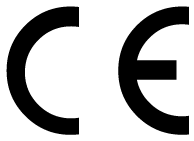 Авторизованный представитель АО «ДИАКОН-ДС» в ЕСCE-partner4UESDOORNLAAN 13, 3951DB MAARN, THE NETHERLANDSИзготовительАО «ДИАКОН-ДС»142290, Московская область, г. Пущино, ул. Грузовая, д. 1а.Кат. №Состав, млСостав, млСостав, млСостав, млОбъём,млРеагент 1Реагент 2Реагент 3КалибраторОбъём,мл10 0611×1001×3,01×1001фл.20010 0623×1003×3,03×1001фл.600Реагент 1:раствор, содержащийраствор, содержащий2,4-дихлоранилин0,75 ммоль/лсоляную кислоту20 ммоль/лтезит15 г/лРеагент 2:раствор, содержащийраствор, содержащийнитрит натрия75 ммоль/лРеагент 3:раствор, содержащийраствор, содержащийсульфаниловую кислоту35 ммоль/лсоляную кислоту17 ммоль/лКалибратор:лиофилизат билирубиналиофилизат билирубина(концентрация билирубина в калибраторе "а", мкмоль/л, указана на этикетке флакона)(концентрация билирубина в калибраторе "а", мкмоль/л, указана на этикетке флакона)Кат. №ФасовкаTruCal U5 9100 60 10 0601×3 млTruLab N5 9000 60 10 0601×5 млTruLab P5 9050 60 10 0601×5 млОтмерить (мл)Опытная пробаОпытная пробаКонтрольная   (холостая) пробаКонтрольная   (холостая) пробаКалибро-вочная пробаКалибро-вочная(холостая)пробаОтмерить (мл)взрос-лыеново-рожд.взрос-лыеново-рожд.Калибро-вочная пробаКалибро-вочная(холостая)пробаРабочий реагент1,01,0--1,0-Реагент 1--1,01,0-1,0Сыворотка крови0,1-0,1---Сыворотка крови новорожд.-0,02-0,02--Физиологи-ческий раствор-0,08-0,08--Калибратор----0,10,1где:Акал.- оптическая плотность калибровочной пробы, ед. опт. плотн.;"а"- концентрация билирубина в калибраторе, мкмоль/л.Отмерить (мл)Опытная пробаКонтрольная(холостая) пробаРеагент 31,001,00Реагент 20,02-Вода дистиллированная-0,02Сыворотка крови0,100,10где:С- концентрация прямого или общего билирубина в анализируемой пробе, мкмоль/л;Аоп.- оптическая плотность опытной пробы прямого или общего билирубина, ед. опт. плотн.;Аоп.н.- оптическая плотность опытной пробы общего билирубина новорожденных, ед. опт. плотн.;F- фактор пересчета оптической плотности в мкмоль/л;5- коэффициент разведения сыворотки новорожденных..